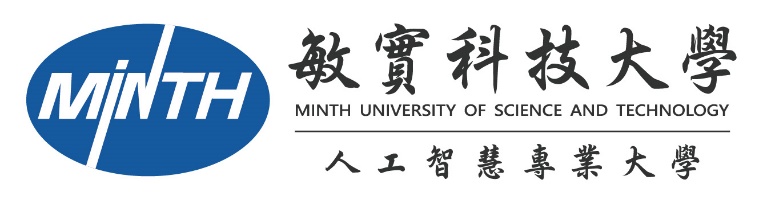 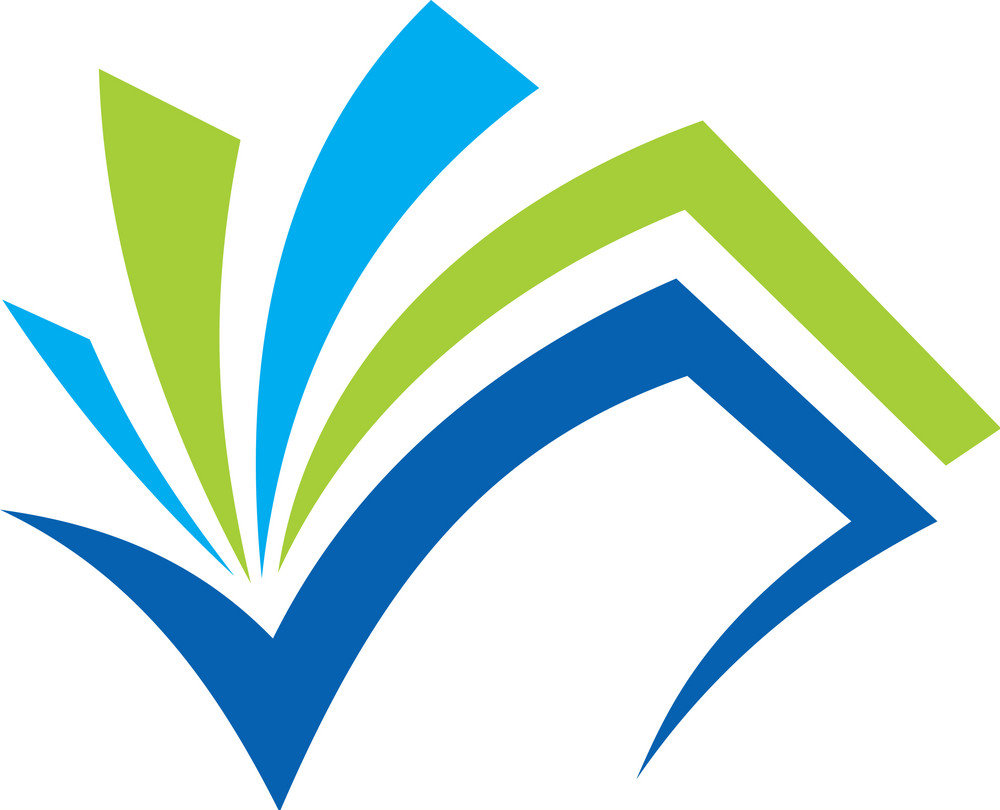 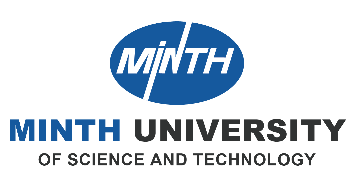 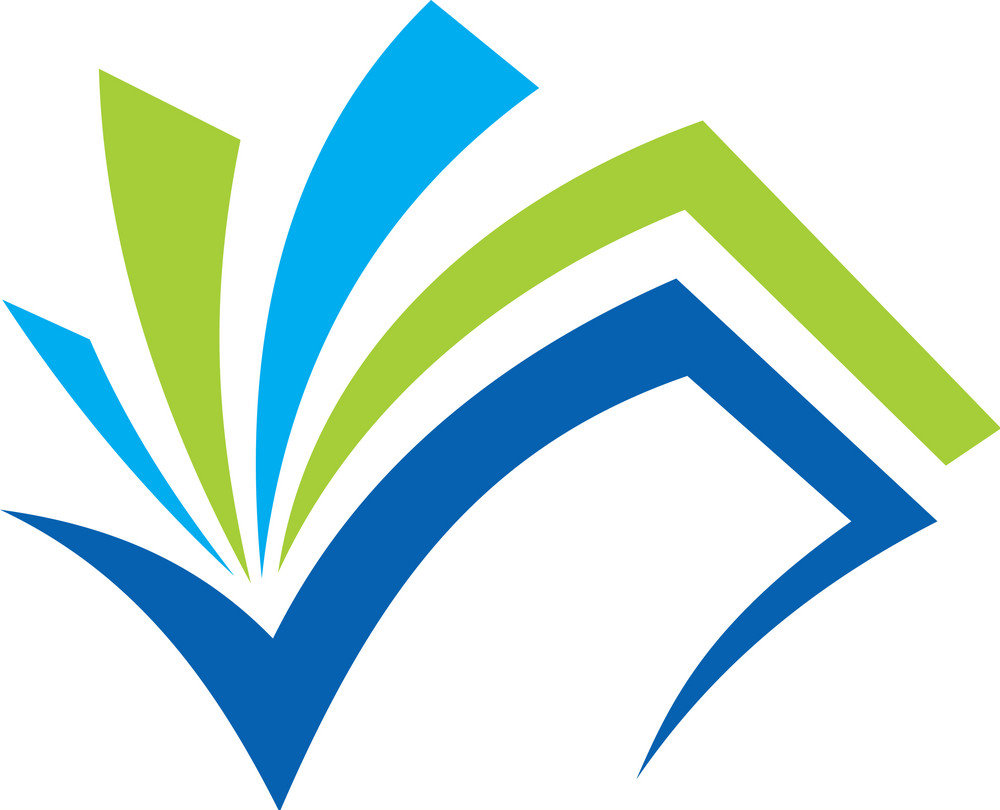 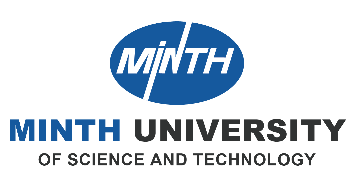 中華民國113年12月30日目錄一、前言(一) 課程目標(二) 課程重點及策略(三) 教學設計二、成果簡述三、自我評鑑(一)優點(二)精進之處(三)可以再增強處四、心得與反思(一)指導老師(二)學生團隊(5位學生代表)五、活動回饋單分析六、活動照片(至少6張，請自行增加)附錄113(1)丁種獎勵成果報告書請填入申請的計畫名稱請填入申請人大名說明： 說明：說明： 說明：說明： 說明：